Inbegrepen in de prijs:Lessen MaaltijdenDrank bij het etenVerzekeringGedetailleerde cursus*	enkel de drank tussen de maaltijden moet afzonderlijk betaald worden, aan de bar van de hooizolder worden blikjes aan €2,50 verkocht.Ruiters die een manegepaard of –pony huren: € 350Ruiters met een privé-paard, dat reeds in de manege gestald is: € 300Ruiters met een privé-paard: € 300 + € 50 als het paard tijdelijk op de manege gestald wordtEr wordt een korting gegeven van €12 voor het tweede kind uit één gezin en €25 voor het derde kind.Inschrijvingsformulier moet binnen zijn vóór 1 juli !!Betaling dient te gebeuren ten laatste 1 week voor het kamp.Dit kan gebeuren in de manege of door storting op het rekeningnummer van De Hoeve Balen: BE77 2300 1387 3242Gelieve ook het volledig ingevulde inschrijvingsformulier tijdig te bezorgen, de gegevens zijn noodzakelijk voor de verzekering.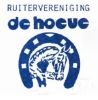 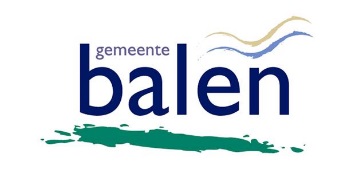 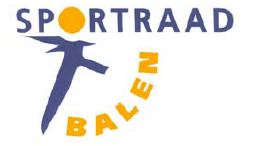 Louis & Christine SmeetsRijsbergdijk 502490 BalenTel. en Fax.: 014/81 35 98GSM.: 0476/ 96 48 46Overdekte rijhal en buitenpisteHuur- en pensionpaarden- en pony’sScholing voor beginnelingen, gevorderden, dressuur- en springruitersLicentie VLP-KBRSF (Lidmaatschap RV De Hoeve VZW)Bosrijke omgeving voor wandelingenLogement voor paardenRuiterkampen voor kinderen en jongerenAfrichting van jonge paardenRuitershopBar	Kamp 1: 	maandag 05 augustus om 17u00 		t.e.m. zaterdag 10 augustus		voor kinderen van 6 tot en met 11 jaar	Kamp 2: 	maandag 19 augustus om 17u00 		t.e.m. zaterdag 24 augustus		voor kinderen van 11 tot en met 16 jaarInschrijvingsformulier binnenbrengen vóór 1 juliKamp 2 is onder voorbehoud, wordt enkel georganiseerdals er op 1 juli voldoende inschrijvingen zijn!Zo'n kamp gaat over je vriend: het paard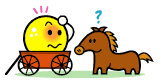 maar je kan ook zeggen dat het over jou gaat !Als je met je paard beste vriendjes wil worden, dan moeten jullie elkaar immers ook opperbest begrijpen. Jij moet weten hoe je paard denkt en reageert en je paard moet ook begrijpen wat jij van hem verlangt.Misschien denk je dat het niet zo belangrijk is hoe jij opstijgt, hoe je je teugels houdt of hoe je poetst.Dat is dan even verkeerd gedacht !Je paard heeft moeten leren dat alles op een bepaalde manier en in een bepaalde volgorde gebeurt, en dat moet jij ook leren. Pas dan kunnen jullie plezier aan mekaar beleven.Wij hopen dan ook dat het kamp je helpt om je paard beter te leren begrijpen en wij wensen je alvast nog vele prettige ruiteruurtjes toe.Vriendelijke groetjes,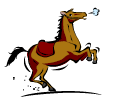 Christine Smeets & Martine MastMaandag: aankomst 17h00 (die avond is er een broodmaaltijd)Elke voor-en namiddag: rijles, theorie en praktijkuurDagelijks na 18u00 avondactiviteitDonderdag vanaf 19h30 BEZOEKAVOND met BBQ en dit aan democratische prijzen. Iedereen welkom, wel vooraf inschrijven noodzakelijk en dit maandag bij aankomst (gratis voor kampers)Zaterdag vanaf 14h00 SHOW DOOR DE KAMPRUITERS en rond 17u00uitreiking brevetten en medailles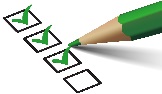 Er zijn douches, een wasplaats en toilettenTIP: een wasmand is zeker voor de kleinsten handiger dan een grote koffer of reistasIdentiteitskaartBewijs inenting tetanusZakgeldvoor drank en uitstap donderdagAllerleiRingmap/theoriekaft, zaklamp, GSM (Enkel te gebruiken na 18h00)SlaapgeriefVeldbed of luchtmatrasSlaapzak/donsdekensKussen & kussensloopPyjama & pantoffelsEventueel muggennet & knuffelWasgeriefHanddoeken & washandjesZeep, douchegel, shampooTandenborstel, tandpasta & bekerBorstel/kamElastiekjes voor lange harenAnti-muggenproductOndergoedZakdoekenSokkenDikke & dunneSportkledij Shorts , Jogging en/of lange broek (dropping)(voor avondactiviteiten)Truien & RegenjasStevige wandelschoenen of laarzenBadpak/zwembroek, grote handdoek & zwemzakSandalen/slippersRijkledingMinstens 2 rijbroeken of stevige broekenTokZweepjeLaarzen (+ eventueel laarzenplankje)RijhandschoenenTruien & T-shirtsRijkleding voor show zaterdagWitte of lichtbeige rijbroek of broekWit hemd/poloWitte das/sjaaltjeDonkerblauwe ruitervest of pullRijlaarzenRijhandschoenenPoetsgeriefHalster & parkeerkoordis verplicht voor iedereenHoevekrabber, hoevevet (+borstel)ook voor ruiters met Borstels & roskammanegepony’sEmmer en sponsElastiekjes (manen)Zadelzeep en enkele oude doeken (zadels poetsen)